Lampiran 1Sampel PenelitianLampiran 2Data dan atau Instrumen Alat PengukuranTahun 2014Lanjutan Lampiran 2Data dan atau Instrumen Alat PengukuranTahun 2015Lanjutan Lampiran 2Data dan atau Instrumen Alat PengukuranTahun 2016Lanjutan Lampiran 2Data dan atau Instrumen Alat PengukuranTahun 2017Lampiran 3Hasil Pengolahan DataStatistik Desktiptif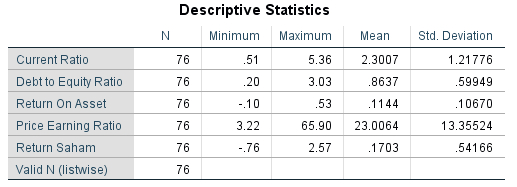 Uji Normalitas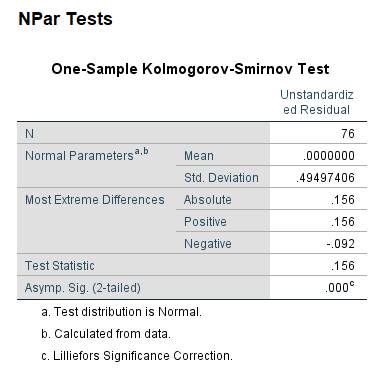 Lanjutan Lampiran 3Hasil Pengolahan DataUji Multikolinearitas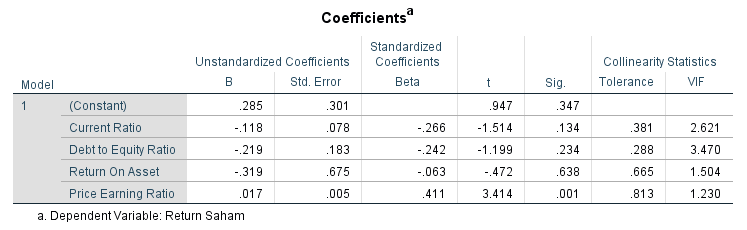 Uji Heterokedastisitas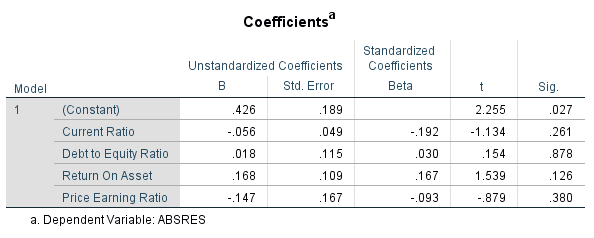 Lanjutan Lampiran 3Hasil Pengolahan DataUji Autokorelasi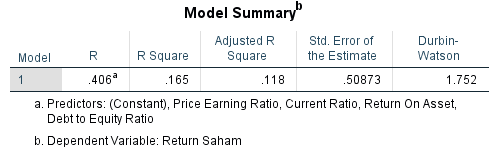 Koefisien Determinasi (R2)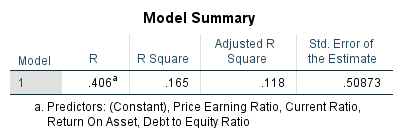 Lanjutan Lam piran 3Hasil Pengolahan DataUji F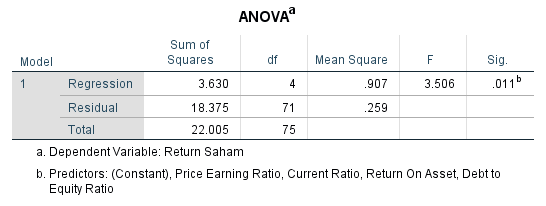 Uji t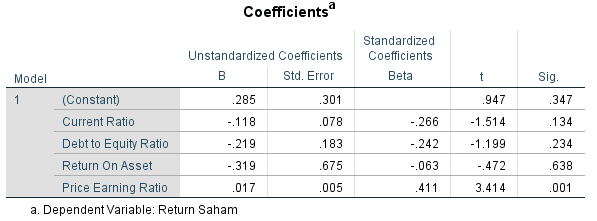 NO.KODENAMA PERUSAHAAN1ADESAkasha Wira International Tbk2AISATiga Pilar Sejahtera Food Tbk3CEKAWilmar Cahaya Indonesia Tbk4DVLADarya Varia Laboratoria Tbk5GGRMGudang Garam Tbk6ICBPIndofood CBP Sukses Makmur Tbk7INDFIndofood Sukses Makmur Tbk8KAEFKimia Farma (Persero) Tbk9KLBFKalbe Farma Tbk10MLBIMulti Bintang Indonesia Tbk11PYFAPyridam Farma Tbk12ROTINippon Indosari Corporindo Tbk13SKLTSekar Laut Tbk14STTPSiantar Top Tbk15TCIDMandom Indonesia Tbk16TSPCTempo Scan Pasific Tbk17ULTJUltrajaya Milk Industry and Trading Company Tbk18UNVRUnilever Indonesia Tbk19WIIMWismilak Inti Makmur TbkNo.KODE20142014201420142014No.KODECR (X)DER (X)ROA (X)PER (X)RS (X)1ADES1.540.710.0623.94-0.312AISA2.661.050.0520.480.473CEKA1.471.390.0322.61.594DVLA5.180.280.0623.39-0.235GGRM1.620.750.0921.670.456ICBP2.180.660.1027.670.287INDF1.811.080.0614.670.028KAEF2.390.640.0842.431.489KLBF3.400.270.1743.270.4610MLBI0.513.030.3637.72011PYFA1.630.791.5427.18-0.0812ROTI1.371.230.0939.930.3613SKLT1.181.160.0510.290.6714STTP1.481.080.0730.540.8615TCID1.800.440.0917.440.4716TSPC3.000.350.1017.66-0.1217ULTJ3.340.290.1039.09-0.1718UNVR0.712.110.4045.650.2419WIIM2.270.560.0812.3-0.07No.KODE20152015201520152015No.KODECR (X)DER (X)ROA (X)PER (X)RS (X)1ADES1.390.990.0518.23-0.262AISA1.621.280.0412.04-0.423CEKA1.531.320.073.77-0.554DVLA3.520.410.0813.49-0.235GGRM1.770.670.1016.44-0.096ICBP2.330.620.1126.180.037INDF1.711.130.0415.31-0.238KAEF1.930.740.0819.42-0.419KLBF3.700.250.1530.87-0.2810MLBI0.581.740.2421.69-0.3111PYFA1.990.580.0214.53-0.1712ROTI2.051.280.1023.67-0.0913SKLT1.191.480.0512.520.2314STTP1.580.900.1021.260.0515TCID4.990.210.266.09-0.0616TSPC2.540.450.0815.09-0.3917ULTJ3.750.270.1521.950.0618UNVR0.652.260.3748.240.1519WIIM2.890.420.106.90-0.31No.KODE20162016201620162016No.KODECR (X)DER (X)ROA (X)PER (X)RS (X)1ADES1.641.000.0713.91-0.012AISA2.381.170.0813.610.613CEKA2.190.610.1801.004DVLA2.850.420.1010.730.355GGRM1.940.590.1120.040.166ICBP2.410.560.1326.480.277INDF1.510.870.0616.110.538KAEF1.711.030.0665.902.169KLBF4.130.220.1531.280.1510MLBI0.681.770.4327.350.4311PYFA2.190.580.0320.790.7912ROTI2.961.020.1019.880.2613SKLT1.320.920.0410.63-0.1714STTP1.651.000.0730.280.0615TCID5.260.230.0713.07-0.2416TSPC2.650.420.0814.500.1317ULTJ4.840.210.1718.120.1618UNVR0.612.560.3846.740.0519WIIM3.390.370.088.770.02No.KODE20172017201720172017No.KODECR (X)DER (X)ROA (X)PER (X)RS (X)1ADES1.200.990.0516.90-0.122AISA1.161.56-0.106.62-0.763CEKA2.220.540.087.15-0.044DVLA2.660.470.109.550.125GGRM1.940.580.1222.320.316ICBP2.430.560.1127.340.047INDF1.500.880.0616.06-0.048KAEF1.551.370.0545.89-0.029KLBF4.510.200.1533.390.1210MLBI0.831.360.5321.800.1611PYFA3.520.470.0413.74-0.0912ROTI2.260.620.0360.77-0.2013SKLT1.261.070.0434.792.5714STTP2.640.690.0925.700.3715TCID4.910.270.0820.090.4316TSPC2.520.460.0813.77-0.0917ULTJ4.190.230.1417.510.1318UNVR0.632.650.3760.890.4419WIIM5.360.250.0317.19-0.34